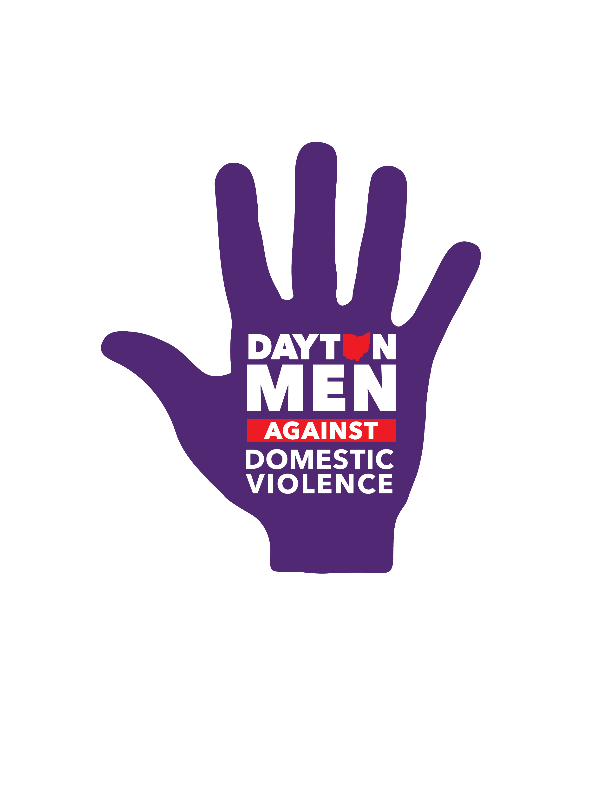 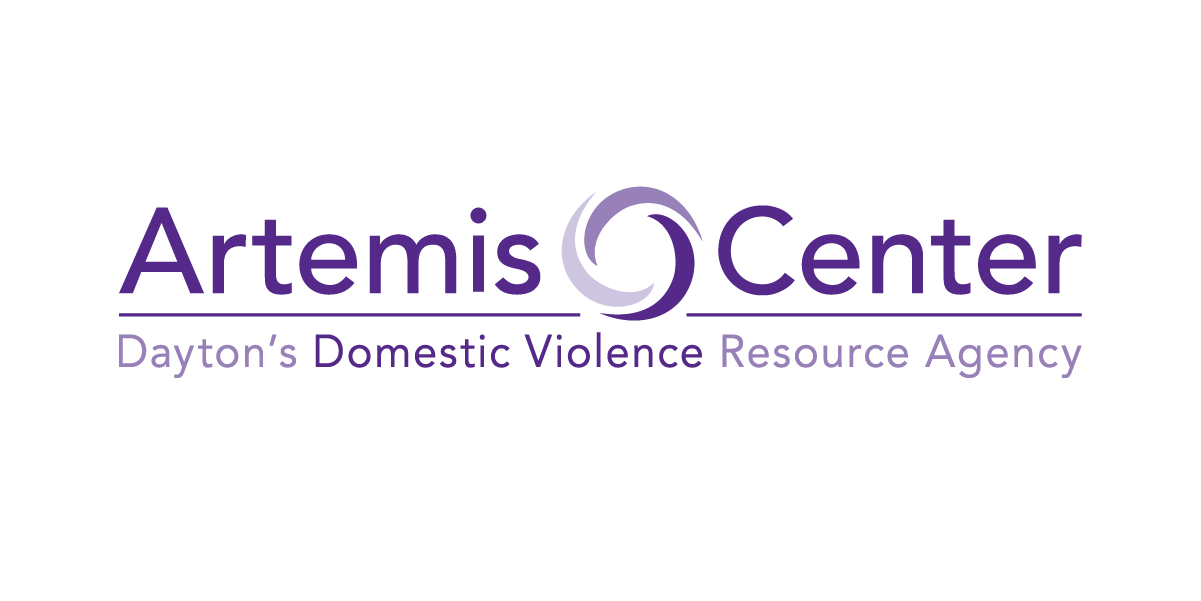 I/We Nominate: ___________________________________________________________Nominee’s Address:_________________________________________________________Phone Number: __________________________ Email: _______________________________________________________________________________Lead Nominator Name: _________________________________________________________________Supporting Nominator Names:____________________________________________________________Lead Nominator Organization: ____________________________________________________________Address: _____________________________________________________________________________Primary Contact: _______________________________________________________________________Primary Phone: __________________________ Email: _______________________________________________________________________________How has the nominee demonstrated their own commitment to ending domestic violence in our community or list other examples of collaboration and philanthropy that the nominee has championed?_________________________________________________________________________________________________________________________________________________________________________________________________________________________________________________________________________________________________________________________________________________________________________________________________________________________________________________________________________________________________________________________________________________________________________________________________________________________________________________________________________________________________________________________________________________________________________________________________________________________________________________________________________________________________________________________________________________________________________________________________________________________________________________________________________________________________________________________________________________